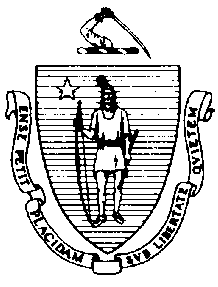 The Executive Office of Health and Human ServicesDepartment of Public HealthBureau of Environmental HealthCommunity Sanitation Program180 Beaman Street, West Boylston, MA 01583Phone: 508-792-7880 Fax: 508-792-7706TTY: 508-835-9796October 25, 2017 David H. Tuttle, Superintendent Worcester County House of Corrections and Jail5 Paul X. Tivnan DriveWest Boylston, MA 01583Re: Facility Inspection - Worcester County House of Corrections and Jail, West BoylstonDear Superintendent Tuttle:In accordance with M.G.L. c. 111, §§ 5, 20, and 21, as well as Massachusetts Department of Public Health (Department) Regulations 105 CMR 451.000: Minimum Health and Sanitation Standards and Inspection Procedures for Correctional Facilities; 105 CMR 480.000: Storage and Disposal of Infectious or Physically Dangerous Medical or Biological Waste (State Sanitary Code, Chapter VIII); 105 CMR 590.000: Minimum Sanitation Standards for Food Establishments (State Sanitary Code Chapter X); the 1999 Food Code; 105 CMR 520.000 Labeling; and 105 CMR 205.000 Minimum Standards Governing Medical Records and the Conduct of Physical Examinations in Correctional Facilities; I conducted an inspection of the Worcester County House of Corrections and Jail on October 4, 5, and 6, 2017 accompanied by      Patrick Ryan, Environmental Health & Safety Officer; Diane Cook, Program Development Coordinator; Captain Jason Butland, and Kerry Wagner, Community Sanitation Program. Violations noted during the inspection are listed below including 305 repeat violations:HEALTH AND SAFETY VIOLATIONS(* indicates conditions documented on previous inspection reports)EntranceWaiting Area	No Violations NotedFisher Conference Room				No Violations NotedHallway	No Violations NotedAssistant Deputy Superintendent’s Office	No Violations NotedDeputy’s Office	No Violations NotedStaff Locker Room	No Violations NotedStaff Bathroom	No Violations NotedControl Room  105 CMR 451.353*	Interior Maintenance: Area around microwave dirty105 CMR 451.200	Food Storage, Preparation and Service: Food preparation not in compliance with          105 CMR 590.000, interior of microwave oven dirty Control Bathroom105 CMR 451.123*	Maintenance: Handwash sink dirty 105 CMR 451.123*	Maintenance: Faucet fixture corroded105 CMR 451.123	Maintenance: Light shield missingKey Room	No Violations NotedHerman Building105 CMR 451.320*	Cell Size: Inadequate floor space in all cells105 CMR 451.343*	Electric Fixtures in Cell: No electrical outlet in all cellsA2 BlockControl Booth105 CMR 451.353*	Interior Maintenance: Floor dirty105 CMR 451.353	Interior Maintenance: Ceiling tiles looseControl Bathroom105 CMR 451.123	Maintenance: Handwash sink dirty 105 CMR 451.117	Toilet Fixtures: Toilet fixtures dirtyDay Room 	No Violations NotedChemical Storage Room	No Violations NotedPaper Goods Storage	No Violations NotedStaff Room  105 CMR 451.353*	Interior Maintenance: Floor tiles damagedSlop Sink Room (Upstairs)  105 CMR 451.353	Interior Maintenance: Slop sink dirtyCells (Upstairs)105 CMR 451.353*	Interior Maintenance: Debris on light shield in cell # 33105 CMR 451.353*	Interior Maintenance: Floor paint peeling in cell # 33, 35, 37, and 45105 CMR 451.353	Interior Maintenance: Floor paint peeling in cell # 41Showers (Upstairs)	No Violations NotedSlop Sink (Downstairs)	No Violations NotedCells (Downstairs)105 CMR 451.353*	Interior Maintenance: Debris on light shield in cell # 55 and 62105 CMR 451.353*	Interior Maintenance: Floor paint peeling in cell # 52 and 56105 CMR 451.353	Interior Maintenance: Floor paint peeling in cell # 50 and 51 Showers (Downstairs)	105 CMR 451.123*	Maintenance: Bottom of door frame rusted in shower # 1Hallway		No Violations NotedStorage Closet		No Violations NotedA1 BlockControl Booth105 CMR 451.353*	Interior Maintenance: Ceiling tiles water damaged105 CMR 451.353*	Interior Maintenance: Floor dirty105 CMR 451.353	Interior Maintenance: Ceiling tiles looseControl Bathroom105 CMR 451.123*	Maintenance: Floor dirty105 CMR 451.123*	Maintenance: Floor paint damagedDay Room	No Violations NotedRoom # 6	No Violations NotedRoom # 5	No Violations NotedRoom # 4	No Violations NotedRoom # 3	No Violations NotedRoom # 2	No Violations NotedRoom # 1	No Violations NotedSlop Sink (Upstairs)	No Violations NotedCells (Upstairs)105 CMR 451.123*	Maintenance: Toilet damaged in cell # 16Showers (Upstairs)	No Violations NotedSlop Sink (Downstairs)	No Violations NotedCells (Downstairs)105 CMR 451.353*	Interior Maintenance: Floor paint peeling in cell # 18, 22, and 29105 CMR 451.353	Interior Maintenance: Floor paint peeling in cell # 21 and 31Showers (Downstairs)	No Violations NotedRec Area	Unable to Inspect – Under ConstructionMAXI B105 CMR 451.320*			Cell Size: Inadequate floor space in all cellsControl105 CMR 451.353	Interior Maintenance: Ceiling tiles water damaged outside controlControl Bathroom105 CMR 451.123*	Maintenance: Floor dirty 105 CMR 451.123*	Maintenance: Wall damaged Lower Right Tier Day Room  	No Violations NotedSlop Sink	No Violations NotedShowers	No Violations NotedCells105 CMR 451.353*	Interior Maintenance: Wall vent dusty in cell # 104, 110, 120, 122, 130, 136, and 138105 CMR 451.353	Interior Maintenance: Wall vent dusty in cell # 126 and 132Lower Left TierDay Room	No Violations NotedCells105 CMR 451.353*	Interior Maintenance: Wall vent dusty in cell # 107, 113, 129, 141, and 147105 CMR 451.353	Interior Maintenance: Wall vent dusty in cell # 109, 115, and 145105 CMR 451.353*	Interior Maintenance: Wall vent blocked in cell # 149105 CMR 451.353	Interior Maintenance: Wall vent blocked in cell # 125105 CMR 451.353*	Interior Maintenance: Wall paint damaged by toilet in cell # 131Showers	No Violations NotedSlop Sink	No Violations NotedChemical Closet	No Violations NotedLower Disciplinary UnitUnable to Inspect –Not in UseUpper Left TierDay Room	No Violations NotedCells105 CMR 451.353*	Interior Maintenance: Wall vent dusty in cell # 303 and 305Slop Sink	No Violations NotedShowers	Unable to Inspect –In UseUpper Disciplinary Unit105 CMR 451.353*	Interior Maintenance: Wall paint damaged in cell # 1 and 2Upper Right TierDay Room  	No Violations NotedCells105 CMR 451.353*	Interior Maintenance: Wall vent dusty in cell # 330 and 346105 CMR 451.353	Interior Maintenance: Wall vent dusty in cell # 332Showers105 CMR 451.123	Maintenance: Epoxy damaged on wall in shower # 1Slop Sink	No Violations NotedChapel	No Violations NotedOffice (Right of Altar)Unable to Inspect – LockedHealth ServicesInterview Room # 1	No Violations NotedInterview Room # 2	No Violations NotedInfirmary Ward Bunk Room105 CMR 451.320*	Cell Size: Inadequate floor space in all cellsBathroom & Shower105 CMR 451.123	Maintenance: Shower curtain dirty105 CMR 451.123	Maintenance: Wall tiles rust stained in shower105 CMR 451.123	Maintenance: Ceiling vent paint peelingExaminer’s Room  	No Violations NotedNurse’s Room	No Violations NotedPharmacy	No Violations NotedMental Health Offices	No Violations NotedBreak Room	No Violations NotedSupply Room w/o Sink	No Violations NotedBathroom  	No Violations NotedStaff Bathroom  	No Violations NotedSupply Closet with Sink  105 CMR 451.353	Interior Maintenance: Wet mop stored in bucketBiohazard Storage	No Violations NotedCentral Control105 CMR 451.200*	Food Storage, Preparation and Service: Food storage not in compliance with                105 CMR 590.000, no functioning thermometer in refrigerator Control Bathroom105 CMR 451.123*	Maintenance: Wall dirty near sink105 CMR 451.123*	Maintenance: Handwash sink dirtyProperty	No Violations NotedGymnasiumSlop Sink Closet (Hallway)	No Violations NotedBasketball Court105 CMR 451.350*	Structural Maintenance: Floor damaged105 CMR 451.350*	Structural Maintenance: Wall damaged105 CMR 451.350*	Structural Maintenance: Ceiling damaged 105 CMR 451.353*	Interior Maintenance: Ceiling paint peeling105 CMR 451.353*	Interior Maintenance: Gym equipment padding damagedBathroom with Showers (Unable to Inspect Showers – Locked)	No Violations NotedBooth105 CMR 451.353*	Interior Maintenance: Air conditioning unit not vented to the exterior105 CMR 451.200*	Food Storage, Preparation and Service: Food storage not in compliance with                105 CMR 590.000, disposable silverware not stored with handles upStaff Bathroom  	No Violations NotedBathroom without Showers	Unable to Inspect – Not in UseVISITING ROOMInmate Visiting Side105 CMR 451.353*	Interior Maintenance: Wall damaged near phone in booth # 19 and 20105 CMR 451.353*	Interior Maintenance: Counter top damaged in booth # 1, 10, and 14105 CMR 451.353	Interior Maintenance: Counter top damaged in booth # 12Non-Inmate Visiting Side105 CMR 451.353*	Interior Maintenance: Floor paint damaged throughout area105 CMR 451.353*	Interior Maintenance: Wall damaged near phone in booth # 1105 CMR 451.353	Interior Maintenance: Wall damaged near phone in booth # 2105 CMR 451.353	Interior Maintenance: Wall panel damaged in booth # 9Female Handicapped Bathroom  105 CMR 451.123*	Maintenance: Mirror rusted105 CMR 451.124	Water Supply: Insufficient water supply in quantity and pressure at handwash sinkMale Handicapped Bathroom  105 CMR 451.124*	Water Supply: Insufficient hot and cold water supply in quantity and pressure at handwash sink Female Bathroom  	No Violations NotedMale Bathroom  105 CMR 451.123*	Maintenance: Wall paint damaged near urinal  MAXI C105 CMR 451.320*	Cell Size: Inadequate floor space in all cellsControl Booth105 CMR 451.200*	Food Storage, Preparation and Service: Food storage not in compliance with                   105 CMR 590.000, no functional thermometer in small refrigerator105 CMR 451.353*	Interior Maintenance: Light shield not secured to light fixture105 CMR 451.353                      Interior Maintenance: Light shield missing above doorBooth Bathroom105 CMR 451.123*	Maintenance: Bathroom generally dirty105 CMR 451.123*	Maintenance: Faucet fixture corroded105 CMR 451.123*	Maintenance: Handwash sink dirty105 CMR 451.123*	Maintenance: Toilet dirtyUpper TierLeft-Side Day Room	No Violations NotedRight-Side Day Room	No Violations NotedCells				Unable to Inspect Cell # 448 – Not in Use105 CMR 451.353*	Interior Maintenance: Ceiling paint peeling in cell # 430 105 CMR 451.353	Interior Maintenance: Ceiling paint peeling in cell # 437 105 CMR 451.130	Plumbing: Toilet not kept in repair, toilet continually running in cell # 424Showers	No Violations NotedSlop Sink	No Violations NotedOld SegregationUnable to Inspect –Not in UseLower TierLeft-Side Day Room  	No Violations NotedRight-Side Day Room  	No Violations NotedCells105 CMR 451.103	Mattresses: Mattress damaged in cell # 245, 248, and 252Slop Sink	No Violations NotedShowers105 CMR 451.123	Maintenance: Wall paint peeling in shower # 1SegregationUnable to Inspect –Not in UseChemical Area	No Violations NotedDeignan Building105 CMR 451.320*	Cell Size: Inadequate floor space in all cellsControl Booth	No Violations NotedControl Booth Bathroom105 CMR 451.123	Maintenance: Handwash sink dirtyUpper WestShowers105 CMR 451.123*	Maintenance: Floor tiles damaged outside of showersCells105 CMR 451.353*	Interior Maintenance: Floor tiles damaged in cell # 49 and 64105 CMR 451.353*	Interior Maintenance: Light shield damaged in cell # 53Slop Sink Room105 CMR 451.353*	Interior Maintenance: Wall dirty around slop sink105 CMR 451.130	Plumbing: Plumbing not maintained in good repair, slop sink continuously runningBathroom  105 CMR 451.123*	Maintenance: Sink basin damaged at sink # 1 and 2105 CMR 451.130	Plumbing: Plumbing not maintained in good repair, faucet loose at handwash sink # 1Lower WestShowers	No Violations NotedBathroom105 CMR 451.123*	Maintenance: Floor paint peeling105 CMR 451.123*	Maintenance: Sink basin damaged at sink # 1105 CMR 451.130	Plumbing: Plumbing not maintained in good repair, hot water faucet not working at handwash sink # 1105 CMR 451.123	Maintenance: Ceiling vent dusty105 CMR 451.123	Maintenance: Heater rustedCells105 CMR 451.353*	Interior Maintenance: Light shield damaged in cell # 40105 CMR 451.353*	Interior Maintenance: Wooden door damaged in cell # 41Common Area105 CMR 451.353*	Interior Maintenance: Floor tiles damaged in lower common areaInterview Room  	No Violations NotedDry Storage	No Violations NotedChemical Closet	No Violations NotedLower EastShowers105 CMR 451.123	Maintenance: Floor tiles damaged outside shower # 2105 CMR 451.130	Plumbing: Plumbing not maintained in good repair, shower # 1 leakingBathroom105 CMR 451.130	Plumbing: Plumbing not maintained in good repair, handwash sink # 4 leakingCells105 CMR 451.353*	Interior Maintenance: Floor damaged in cell # 2105 CMR 451.353*	Interior Maintenance: Light shield damaged in cell # 16105 CMR 451.353                      Interior Maintenance: Light shield missing in cell # 7Slop Sink Room105 CMR 451.353*	Interior Maintenance: Walls around slop sink dirty105 CMR 451.353*	Interior Maintenance: Wall paint around slop sink damaged105 CMR 451.130	Plumbing: Plumbing not maintained in good repair, slop sink faucet leakingUpper EastSlop Sink Room105 CMR 451.353	Interior Maintenance: Light shield missing105 CMR 451.353*	Interior Maintenance: Wall paint damaged 105 CMR 451.353*	Interior Maintenance: Ceiling vent dusty105 CMR 451.130*	Plumbing: Plumbing not maintained in good repair, drain cover missing on slop sinkCells105 CMR 451.353*	Interior Maintenance: Wooden door damaged in cell # 32Showers105 CMR 451.123*	Maintenance: Access panel rusted in shower # 2  Bathroom105 CMR 451.123	Maintenance: Unfinished wood on ceiling above toilet # 2  Mini 5 Building105 CMR 451.320*	Cell Size: Inadequate floor space in all cellsBooth	No Violations NotedBooth BathroomUnable to Inspect – In UseCorridor 2 (Right Side)TV Room	No Violations NotedShowers105 CMR 451.123*	Maintenance: Ceiling paint peeling in shower # 1105 CMR 451.123*	Maintenance: Light shield missing in shower # 1105 CMR 451.123	Maintenance: Shower stall # 2 dirtyCells105 CMR 451.353*	Interior Maintenance: Wall paint damaged in cell # 10105 CMR 451.350	Structural Maintenance: Wall damaged above top bunk in cell # 9105 CMR 451.350	Structural Maintenance: Wall damaged by toilet in cell # 9Middle CorridorChow Area	No Violations NotedWeight Room 105 CMR 451.353	Interior Maintenance: Wall paint damaged105 CMR 451.353	Interior Maintenance: Floor paint damaged105 CMR 451.353	Interior Maintenance: Gym equipment padding damagedChemical Closet105 CMR 451.353                      Interior Maintenance: Light shield missingOffice 	No Violations NotedCorridor 1 (Left Side)Hallway	No Violations NotedShowers (Unable to Inspect – Shower # 2 under Construction)105 CMR 451.123	Maintenance: Ceiling paint damagedOffice with Bathroom105 CMR 451.123	Maintenance: Light shield not secureCells	No Violations NotedFood ServiceStaff Dining Room	No Violations NotedStaff Serving LineFC 3-501.16(A)	Limitation of Growth of Organisms, Temperature and Time Control: Potentially hazardous food not held at the proper hot holding temperature, rice and beans recorded at 101°FSpice ClosetFC 3-302.12	Preventing Food and Ingredient Contamination: Unlabeled food containersStaff Bakery	No Violations NotedInmate Food Prep AreaFC 6-501.11*	Maintenance and Operation; Repairing: Facility not in good repair, floor tiles crackedProduce Cooler	No Violations NotedMilk Cooler  	No Violations NotedPrep Cooler  FC 6-501.11*	Maintenance and Operation; Repairing: Facility not in good repair, floor tiles damagedFC 6-501.11	Maintenance and Operation; Repairing: Facility not in good repair, 1 light out Tool Storage	No Violations NotedControl	No Violations NotedControl Bathroom105 CMR 451.123	Maintenance: Handwash sink dirtyFreezerFC 4-501.11(A)	Maintenance and Operation, Equipment: Equipment not maintained in a state of good repair, 1 fan not workingDry Goods	No Violations NotedArea outside of Dry Goods Storage	No Violations NotedReceiving AreaFC 4-501.11(A)*	Maintenance and Operation, Equipment: Equipment not maintained in a state of good 	repair, exterior of several food carts damagedChemical Closet	No Violations NotedDishwasher AreaFC 5-205.15(B)	Plumbing System, Operations and Maintenance: Plumbing system not maintained in good repair, single bay sink near warewash machine leakingFC 4-204.115	Design and Construction, Functionality: Thermometer not functioning properly on warewashing machine, rinse gauge temperature not working3-Bay Sink # 1 and 2	No Violations NotedPasta Room	No Violations NotedCan Room	No Violations NotedInmate Serving Area	No Violations NotedInmate Bathroom105 CMR 451.123*	Maintenance: Toilet dirty105 CMR 451.123*	Maintenance: Handwash sink dirty105 CMR 451.123	Maintenance: Paper towel dispenser brokenSchoolOffice (near entrance)105 CMR 451.200	Food Storage, Preparation and Service: Food storage not in compliance with                105 CMR 590.000, no functioning thermometer in refrigeratorEducation Director’s Office	No Violations NotedDeputy’s Office	No Violations NotedBreak Area in Hall105 CMR 451.200*	Food Storage, Preparation and Service: Food storage not in compliance with                105 CMR 590.000, gaskets damaged on right side refrigerator105 CMR 451.200*	Food Storage, Preparation and Service: Food storage not in compliance with                105 CMR 590.000, disposable utensils not kept covered105 CMR 451.200*	Food Storage, Preparation and Service: Food storage not in compliance with                105 CMR 590.000, excessive ice buildup in freezerSubstance Abuse Office105 CMR 451.353*	Interior Maintenance: Ceiling tiles water damagedMale Staff Bathroom  105 CMR 451.123*	Maintenance: Partitions rusted near urinalClassroom # 5	No Violations NotedTeacher’s OfficeUnable to Inspect –In UseClassroom # 4	No Violations NotedClassroom # 3	No Violations NotedClassroom # 2	No Violations NotedSocial Worker’s Office	No Violations NotedFemale Staff Bathroom  	No Violations NotedSlop Sink Room	No Violations NotedLibrary	No Violations NotedParole Office	No Violations NotedReceivingCounty Lock Up 105 CMR 451.117*	Toilet Fixtures: Toilet fixtures dirty in cell # 3Holding Area # 1105 CMR 451.353*	Interior Maintenance: Floor damaged around floor drain in holding cell # 1Intake Cages	No Violations NotedHolding Area # 2	No Violations NotedShakedown	No Violations NotedProperty Room  	No Violations NotedRecords	No Violations NotedRecord’s Bathroom105 CMR 451.123	Maintenance: Sink faucet rustedUtility Closet105 CMR 451.353*	Interior Maintenance: Wet mop stored in bucketOffices/Medical	105 CMR 451.353*	Interior Maintenance: Floor paint damaged in back officesID Room	No Violations NotedClassification	No Violations NotedMaintenance CorridorStaff Bathroom 105 CMR 451.110(A)	Hygiene Supplies at Toilet and Handwash Sink: No paper towels at handwash sinkInmate Bathroom  	No Violations NotedStaff Bathroom inside Office	No Violations NotedLaundry Area  105 CMR 451.200	Food Storage, Preparation and Service: Food storage not in compliance with                105 CMR 590.000, refrigerator temperature recorded at 500F 105 CMR 451.200	Food Storage, Preparation and Service: Food storage not in compliance with                 105 CMR 590.000, refrigerator dirtyTool Crib	No Violations NotedElectrical Shop	No Violations NotedWelding Area105 CMR 451.350*	Structural Maintenance: Exterior door not rodent and weathertightTool Cage	No Violations NotedEHSO Office	No Violations NotedModular Administration BuildingLobbyWaiting Area105 CMR 451.353*	Interior Maintenance: Floor damaged near front doorMale Bathroom105 CMR 451.123*	Maintenance: Wall tiles missing105 CMR 451.130	Plumbing: Plumbing not maintained in good repair, hot water faucet not workingFemale Bathroom105 CMR 451.123*	Maintenance: Floor tiles damagedMail Room	No Violations NotedControl 3105 CMR 451.353*	Interior Maintenance: Floor damaged throughout break area105 CMR 451.353	Interior Maintenance: Floor dirtyControl Bathroom105 CMR 451.123*	Maintenance: Floor tiles missing and damagedSpecial Services CorridorFemale Bathroom105 CMR 451.123*	Maintenance: Wall tile damaged near toilet Male Bathroom  105 CMR 451.123*	Maintenance: Faucet fixture corroded105 CMR 451.130	Plumbing: Plumbing not maintained in good repair, faucet at handwash sink leakingSlop Sink Room105 CMR 451.353*	Interior Maintenance: Floor tiles damagedD-Board Office105 CMR 451.353*	Interior Maintenance: Floor damaged at doorwayDispatch 	No Violations NotedEvidence Closet	Unable to Inspect - Locked3 Offices	No Violations NotedFemale Locker Room  105 CMR 451.123*	Maintenance: Wall cracked in handicapped shower 105 CMR 451.123*	Maintenance: Floor dirty in handicap showerMale Locker Room105 CMR 451.123*	Maintenance: Grab bar rusted in handicap shower105 CMR 451.123*	Maintenance: Shower curtain dirty in shower # 1105 CMR 451.123*	Maintenance: Ceiling tiles water damagedStaff Training Room A & B (Room B Unable to Inspect – In Use)	No Violations NotedInvestigations Office	No Violations Noted2nd FloorPersonnel Offices 	No Violations NotedBreak Room  	No Violations NotedCopy Room	No Violations NotedCloset with Microwave	No Violations NotedDeputy’s Office/Legal	No Violations NotedDirector of Maintenance Office105 CMR 451.200	Food Storage, Preparation and Service: Food storage not in compliance with                105 CMR 590.000, no functioning thermometer in refrigeratorNorth Male Bathroom (near slop sink)	No Violations NotedSlop Sink Room105 CMR 451.353*	Interior Maintenance: Floor tiles missing105 CMR 451.130	Plumbing: Plumbing not maintained in good repair, drain cover not secure in slop sinkNorth Female Bathroom (near slop sink)	No Violations NotedAssistant Superintendent’s OfficeUnable to Inspect – LockedSouth Male Bathroom 105 CMR 451.130	Plumbing: Plumbing not maintained in good repair, hot water faucet not workingSouth Female Bathroom  	No Violations NotedInternal Affairs	No Violations NotedTrapPedestrian Trap105 CMR 451.353*	Interior Maintenance: Baseboard missingBathroom in Pedestrian Trap	No Violations NotedVisits Waiting Area105 CMR 451.353*	Interior Maintenance: Baseboard damaged near trap and door leading to exteriorModular GymInmate Bathroom # 104105 CMR 451.123*	Maintenance: Walls dirty near toilet105 CMR 451.123*	Maintenance: Dead flies in light shield105 CMR 451.126*	Water Supply: No hot water supplied to handwash sink 105 CMR 451.124*	Water Supply: Insufficient cold water supply in quantity and pressure at handwash sink Staff Bathroom # 105105 CMR 451.123*	Maintenance: Wall access panel rusted105 CMR 451.123*	Maintenance: Shower floor dirtySprinkler Room/Mop Closet	No Violations NotedStorage Room # 108	No Violations NotedGym105 CMR 451.350*	Structural Maintenance: Wall damaged
105 CMR 451.353*	Interior Maintenance: Walls dirty throughout gym105 CMR 451.141*	Screens: Several screens damaged105 CMR 451.353	Interior Maintenance: Ceiling light not securedControl # 102	No Violations NotedModular Infirmary2nd FloorInmate Bathroom # 244105 CMR 451.123*	Maintenance: Wall tiles missing105 CMR 451.123	Maintenance: Floor tiles damagedOffice # 256	No Violations NotedHolding Cell	No Violations NotedNurse’s Station # 233105 CMR 451.353*	Interior Maintenance: Floor tiles damagedRoom # 234	No Violations NotedSlop Sink # 245	No Violations NotedRoom # 236105 CMR 451.110(A)	Hygiene Supplies at Toilet and Handwash Sink: No paper towels at handwash sinkMale Bathroom # 243105 CMR 451.123*	Maintenance: Floor tiles damaged105 CMR 451.123*	Maintenance: Ceiling water damaged 105 CMR 451.123*	Maintenance: Floor dirty105 CMR 451.123	Maintenance: Wood left unfinished under sink and toiletX-Ray Room # 242	No Violations NotedRoom # 237	No Violations NotedSlop Sink Room # 238105 CMR 451.353	Interior Maintenance: Inadequate ventilation, ceiling vent blockedLieutenant’s Office # 239	No Violations NotedRoom # 241	No Violations NotedMental Health Office # 248105 CMR 451.353*	Interior Maintenance: Ceiling tile missing105 CMR 451.350	Structural Maintenance: Ceiling leakingParole Office # 250105 CMR 451.141*	Screens: Screens damagedDentist Room # 253Unable to Inspect – In UseRoom # 254105 CMR 451.353*	Interior Maintenance: Floor tiles missingDiabetic Office	No Violations NotedOffice # 246Unable to Inspect – Area No Longer UsedFemale Bathroom # 258105 CMR 451.123*	Maintenance: Floor tiles damaged105 CMR 451.126	Hot Water: Hot water temperature recorded at 1060FNurse’s Office # 232	No Violations NotedBreak Room (Medical Records) # 214	No Violations NotedRoom # 230105 CMR 451.353*	Interior Maintenance: Ceiling paint damagedCell # 226-229Unable to Inspect – Area No Longer UsedHandicapped ShowerUnable to Inspect – Area No Longer UsedCaptain’s OfficeUnable to Inspect – LockedOptometrist’s OfficeUnable to Inspect – In UseAdministrator’s Office	No Violations NotedHIV Office	No Violations NotedSupply Closet	No Violations NotedCell # 206-209Unable to Inspect – Area No Longer UsedDOL UnitUnable to Inspect – Area No Longer UsedMedical Closet	No Violations Noted1st FloorMod Med Line  Unable to Inspect – Area No Longer UsedClassroomsUnable to Inspect – Area No Longer UsedHallway between Classrooms105 CMR 451.353*	Interior Maintenance: Door frame damaged and rusted on door leading to exteriorRoll Call Room (New) 105 CMR 451.353*	Interior Maintenance: Floor tiles damaged 105 CMR 451.141*	Screens: Screens damagedClassroom OfficeUnable to Inspect – Area No Longer UsedRoll Call Room (Old)Unable to Inspect – Area No Longer UsedBreak AreaUnable to Inspect – Area No Longer UsedBathroom # 108Unable to Inspect – Area No Longer UsedSlop Sink # 109Unable to Inspect – Area No Longer UsedStorage AreaUnable to Inspect – Area No Longer UsedModular Visiting AreaVisiting SectionsSection A105 CMR 451.353*	Interior Maintenance: Floor tiles damaged105 CMR 451.353*	Interior Maintenance: Floor tiles missingClassifications Office	No Violations NotedAdditional Offices	No Violations NotedSection B105 CMR 451.353*	Interior Maintenance: Floor tiles missing105 CMR 451.353*	Interior Maintenance: Wall damaged around door leading to exteriorSection C105 CMR 451.353*	Interior Maintenance: Floor tiles missing in inmate section105 CMR 451.353*	Interior Maintenance: Countertop surface damaged throughout sectionSocial Workers Office105 CMR 451.353*	Interior Maintenance: Floor tiles missing outside of office105 CMR 451.353*	Interior Maintenance: Floor dirty Back AreaBathroom near Slop Sink105 CMR 451.123*	Maintenance: Floor dirty105 CMR 451.123*	Maintenance: Ceiling vent dusty 105 CMR 451.126*	Hot Water: Hot water temperature recorded at 850F105 CMR 451.123*	Maintenance: Faucet fixture dirty105 CMR 451.353*	Interior Maintenance: Floor tiles missing outside bathroomSlop Sink  105 CMR 451.353*	Interior Maintenance: Floor tiles missing105 CMR 451.353	Interior Maintenance: Wet mop stored in bucketSocial Worker Interview Area105 CMR 451.353*	Interior Maintenance: Small holes in floor throughout area105 CMR 451.353*	Interior Maintenance: Floor tiles damagedIP Break Room105 CMR 451.353*	Interior Maintenance: Floor tiles damaged 105 CMR 451.200*	Food Storage, Preparation and Service: Food storage not in compliance with                105 CMR 590.000, refrigerator gaskets damagedInmate Interview Room105 CMR 451.353*	Interior Maintenance: Floor tiles damaged105 CMR 451.353*	Interior Maintenance: Counter tops dirtySide Door Exit to Yard105 CMR 451.353*	Interior Maintenance: Floor tiles missing at doorReceiving Entrance Hallway105 CMR 451.353*	Interior Maintenance: Floor tiles damagedPersonal Property # 1105 CMR 451.353*	Interior Maintenance: Floor tiles missing and damaged105 CMR 451.353*	Interior Maintenance: Hole in ceiling in far back corner105 CMR 451.353*	Interior Maintenance: Ceiling water damaged105 CMR 451.353*	Interior Maintenance: Ceiling vent not secured to ceilingChemical Room	No Violations NotedPersonal Property # 2105 CMR 451.353*	Interior Maintenance: Wall paint peelingUrinalysis Storage105 CMR 451.353*	Interior Maintenance: Ceiling panel not secured Urinalysis OfficeUnable to Inspect – LockedSlop Sink Room	No Violations NotedInmate Bathroom # 119105 CMR 451.123*	Maintenance: Wall and wall tiles damaged near toilet Staff Bathroom # 120	No Violations NotedShower # 118	No Violations NotedShower # 117	No Violations NotedProcessing Area105 CMR 451.353*	Interior Maintenance: Floor tiles damaged  Waiting Room105 CMR 451.353*	Interior Maintenance: Floor paint damagedBreak Area105 CMR 451.353*	Interior Maintenance: Floor tiles damaged105 CMR 451.200	Food Storage, Preparation and Service: Food storage not in compliance with                   105 CMR 590.000, no functioning thermometer in refrigerator Back AreaSally Port105 CMR 451.353*	Interior Maintenance: Floor tiles damaged105 CMR 451.350*	Structural Maintenance: Exterior door not rodent and weathertightClothing Room  105 CMR 451.353*	Interior Maintenance: Floor tile damaged  Court Storage105 CMR 451.353*	Interior Maintenance: Floor tiles missing105 CMR 451.353*	Interior Maintenance: Light rusted105 CMR 451.353*	Interior Maintenance: Walls left unfinished105 CMR 451.350	Structural Maintenance: Ceiling tiles missingCells105 CMR 451.353*	Interior Maintenance: Floor paint peeling in cell # 107105 CMR 451.353*	Interior Maintenance: Window sill damaged in cell # 104Back Exit105 CMR 451.350	Structural Maintenance: Walls damagedVOC Laundry1st FloorInmate Bathroom  105 CMR 451.123*	Maintenance: Floor paint peelingLaundry	No Violations NotedChemical Storage105 CMR 451.353	Interior Maintenance: Wet mop stored in bucketClothing Storage Room	No Violations NotedOffice	No Violations NotedSlop Sink Closet  	No Violations NotedStaff Bathroom  105 CMR 451.123*	Maintenance: Floor paint peelingClassrooms A-D	No Violations NotedIT Break Area105 CMR 451.200	Food Storage, Preparation and Service: Food preparation not in compliance with          105 CMR 590.000, interior of microwave oven dirty Hallway	No Violations Noted2nd FloorRoom # 203105 CMR 451.353*	Interior Maintenance: Ceiling tiles water damaged105 CMR 451.353*	Interior Maintenance: Wall vent missing grille/louverRoom # 210	No Violations NotedRoom # 202105 CMR 451.360*	Protective Measures: Bird droppings observed on floor105 CMR 451.350	Structural Maintenance: Wall louver removed, not weathertightH Building105 CMR 451.320*	Cell Size: Inadequate floor space in all cells105 CMR 451.343*	Electric Fixtures in Cell: No electrical outlet in all cellsControl Booth105 CMR 451.350	Structural Maintenance: Ceiling tiles damagedControl Bathroom105 CMR 451.123*	Maintenance: Floor tiles missing in bathroom105 CMR 451.126	Hot Water: Hot water temperature recorded at 1000FCells105 CMR 451.350*	Structural Maintenance: Unable to open or close window in cell # 109, 110, 112, 115, 120, and 126105 CMR 451.350	Structural Maintenance: Unable to open or close window in cell # 108105 CMR 451.350*	Structural Maintenance: Window leaking in cell # 113105 CMR 451.353*	Interior Maintenance: Wall paint peeling in cell # 102, 114, 117, and 131105 CMR 451.353	Interior Maintenance: Wall paint peeling in cell # 124105 CMR 451.353*	Interior Maintenance: Ceiling paint damaged in cell # 131105 CMR 451.344*	Illumination in Habitable Areas: Lights not functioning properly, light out over sink in cell # 135105 CMR 451.344*	Illumination in Habitable Areas: Lights not functioning properly, light out in cell # 157Day Room	No Violations NotedChemical Room	No Violations NotedInterview Room	No Violations NotedShowers	No Violations NotedI BuildingControl Booth105 CMR 451.350	Structural Maintenance: Ceiling tiles damagedControl Bathroom105 CMR 451.383(B)*	Fire Safety System: Facility not in compliance with 780 CMR Massachusetts Building Code provisions for fire safety, paper towels stored within 18” of the ceiling in the bathroom105 CMR 451.123*	Maintenance: Floor paint damagedCells105 CMR 451.350*	Structural Maintenance: Unable to open and close window in cell # 176 and 178105 CMR 451.350	Structural Maintenance: Unable to open and close window in cell # 194105 CMR 451.353*	Interior Maintenance: Wall paint peeling in cell # 184105 CMR 451.353*	Interior Maintenance: Bed paint damaged in cell # 178105 CMR 451.130	Plumbing: Plumbing not maintained in good repair, toilet not flushing properly in        cell # 194Interview RoomUnable to Inspect – LockedSlop Sink105 CMR 451.353*	Interior Maintenance: Floor paint peeling  Day Room	No Violations NotedShowers105 CMR 451.123*	Maintenance: Soap scum on walls in shower # 2 and 8105 CMR 451.123	Maintenance: Soap scum on walls in shower # 6105 CMR 451.123*	Maintenance: Floor epoxy damaged in shower # 3J BuildingCells105 CMR 451.350*	Structural Maintenance: Unable to open or close window in cell # 240105 CMR 451.350	Structural Maintenance: Unable to open or close window in cell # 241105 CMR 451.353*	Interior Maintenance: Wall paint damaged in cell # 257 and 272105 CMR 451.140*	Adequate Ventilation: Inadequate ventilation, wall vent blocked in cell # 268105 CMR 451.140	Adequate Ventilation: Inadequate ventilation, wall vent blocked in cell # 260 and 263Day Room	No Violations NotedSlop Sink Room	No Violations NotedInterview Room   	No Violations NotedShowers105 CMR 451.123*	Maintenance: Column outside shower damaged at shower # 3 and 7105 CMR 451.123	Maintenance: Soap scum on walls in shower # 1, 4, 5, and 6K Building105 CMR 451.320*	Cell Size: Inadequate floor space in all cells105 CMR 451.343*	Electric Fixtures in Cell: No electrical outlet in all cells Control Booth105 CMR 451.350	Structural Maintenance: Ceiling tiles missingControl Bathroom	No Violations NotedDay Room	No Violations NotedCells105 CMR 451.350*	Structural Maintenance: Unable to open or close window in cell # 303105 CMR 451.353*	Interior Maintenance: Uncovered junction box in cell # 284, 299, 305, 311, and 314105 CMR 451.353	Interior Maintenance: Wall paint damaged in cell # 294, 295, 333, 338, and 340105 CMR 451.140	Adequate Ventilation: Inadequate ventilation, wall vent blocked in cell # 318105 CMR 451.350	Structural Maintenance: Leak outside cell # 283 into light fixtureShowers105 CMR 451.123	Maintenance: Floor dirty in shower # 3105 CMR 451.123	Maintenance: Column outside shower rusted at shower # 4 and 7Chemical Room105 CMR 451.353*	Interior Maintenance: Wall paint damaged around slop sinkInterview Room	No Violations NotedL Building105 CMR 451.320*	Cell Size: Inadequate floor space in all cells105 CMR 451.343*	Electric Fixtures in Cell: No electrical outlet in all cells Day Room105 CMR 451.353	Interior Maintenance: Wall paint damaged by phonesCells105 CMR 451.350*	Structural Maintenance: Unable to open or close window in cell # 357, 360, and 385105 CMR 451.350	Structural Maintenance: Unable to open or close window in cell # 354105 CMR 451.353*	Interior Maintenance: Wall paint damaged in cell # 353, 362, 364, 367, 383, 388, and 390105 CMR 451.353	Interior Maintenance: Ceiling paint damaged in cell # 394Showers105 CMR 451.123*	Maintenance: Soap scum on walls in shower # 4, 5, and 6105 CMR 451.123	Maintenance: Soap scum on walls in shower # 3105 CMR 451.123	Maintenance: Walls dirty in shower # 4, 5, and 6105 CMR 451.123	Maintenance: Floor dirty in shower # 5105 CMR 451.130	Plumbing: Plumbing not maintained in good repair, shower # 6 leakingChemical Room	No Violations NotedInterview Room105 CMR 451.130	Plumbing: Plumbing not maintained in good repair, hot water faucet not working105 CMR 451.130	Plumbing: Plumbing not maintained in good repair, sink drain cover missingWork ReleaseControl Booth	No Violations NotedStrip Search Room105 CMR 451.353*	Interior Maintenance: Ceiling tiles water damaged  105 CMR 451.353*	Interior Maintenance: Floor tiles damaged   Chemical Closet  105 CMR 451.353*	Interior Maintenance: Ceiling tiles water damaged  Office	No Violations NotedCells105 CMR 451.353*	Interior Maintenance: Ceiling damaged in cell # 5105 CMR 451.353*	Interior Maintenance: Ceiling paint peeling near window in cell # 11105 CMR 451.353*	Interior Maintenance: Ceiling paint peeling in cell # 6105 CMR 451.350*	Structural Maintenance: Window pane broken in cell # 7105 CMR 451.353	Interior Maintenance: Light shield missing in cell # 4Slop Sink Room (left)105 CMR 451.130*	Plumbing: Plumbing not maintained in good repair, faucet leaking105 CMR 451.130*	Plumbing: Plumbing not maintained in good repair, drain cover missingShowers (left)105 CMR 451.123*	Maintenance: Ceiling louver/grille missing105 CMR 451.123*	Maintenance: Mold observed on ceiling tiles105 CMR 451.123*	Maintenance: Floor tiles missing in shower # 3105 CMR 451.123	Maintenance: Floor tiles missing in shower # 5105 CMR 451.123*	Maintenance: Wall tiles damaged in shower # 5Inmate Bathroom (left)105 CMR 451.123*	Maintenance: Partitions damaged in stall # 2 and 3105 CMR 451.130	Plumbing: Plumbing not maintained in good repair, faucet loose at handwash sink # 1105 CMR 451.123	Maintenance: Unfinished wood on wallChow Hall and Storage Rooms105 CMR 451.353*	Interior Maintenance: Seats damaged at dining tables105 CMR 451.353*	Interior Maintenance: Wall damaged near door105 CMR 451.200	Food Storage, Preparation and Service: Food storage not in compliance with                 105 CMR 590.000, food warmer gaskets damagedOld Kitchen Area	No Violations NotedDay Room	No Violations NotedStorage Room	No Violations NotedLaundry  105 CMR 451.353*	Interior Maintenance: Floor tiles damaged  Showers (right)105 CMR 451.123*	Maintenance: Mold on ceiling 105 CMR 451.123*	Maintenance: Ceiling tile damaged over shower # 1105 CMR 451.123*	Maintenance: Wall tiles damaged in shower # 1105 CMR 451.123	Maintenance: Caulking missing between wall tiles in shower # 2105 CMR 451.123*	Maintenance: Floor damaged in shower # 2 and 3105 CMR 451.123	Maintenance: Floor damaged in shower # 4Staff Bathroom  105 CMR 451.123	Maintenance: Ceiling paint damagedInmate Bathroom (right)Unable to Inspect –In UseTower1st Floor105 CMR 451.353*	Interior Maintenance: Floor dirty2nd Floor105 CMR 451.350*	Structural Maintenance: Wall damaged105 CMR 451.350*	Structural Maintenance: Ceiling damaged105 CMR 451.353*	Interior Maintenance: Wall paint peeling105 CMR 451.344*	Illumination in Habitable Areas: Light not functioning properly, light out105 CMR 451.126*	Hot Water: Hot water temperature recorded at 990F at handwash sink105 CMR 451.123	Maintenance: Handwash sink dirty105 CMR 451.123	Maintenance: Toilet dirty105 CMR 451.123	Maintenance: Floor dirty3rd Floor105 CMR 451.350*	Structural Maintenance: Wall damaged105 CMR 451.353*	Interior Maintenance: Wall board missing105 CMR 451.344*	Illumination in Habitable Areas: Light not functioning properly, missing light bulbs in light fixture105 CMR 451.200*	Food Storage, Preparation and Service: Food storage not in compliance with                105 CMR 590.000, excessive ice buildup in freezerWarehouse Building (outside)Staff GymWeight Area105 CMR 451.353*	Interior Maintenance: Dead insects observed in light shieldFemale Bathroom105 CMR 451.123*	Maintenance: Wall water damaged near toilet105 CMR 451.123	Maintenance: Dead insects observed in light shieldMale Bathroom  105 CMR 451.123*	Maintenance: Column damaged outside shower105 CMR 451.123*	Maintenance: Mold observed on bench seat in shower105 CMR 451.123*	Maintenance: Wall water damaged near toilet 105 CMR 451.123	Maintenance: Dead insects observed in light shield105 CMR 451.123	Maintenance: Ceiling light outChemical Room	No Violations NotedOffice 	No Violations NotedWarehouse 	Office	No Violations NotedBreak Area	No Violations Noted
Inmate Bathroom	No Violations NotedStaff Bathroom	No Violations NotedChemical Room  	No Violations NotedWalk-In Freezer	No Violations NotedDry Storage Closet	No Violations NotedExterior Cooler # 1	No Violations NotedExterior Cooler # 2	No Violations NotedGarageTransportation Office	No Violations NotedKitchen Area	No Violations NotedBathroom  	No Violations NotedStaff Bathroom  	Unable to Inspect – In UseTool Room  	No Violations NotedWash Room	No Violations NotedGarage Room  	No Violations NotedKey Control	No Violations NotedAnnex105 CMR 451.322*	Cell Size: Inadequate floor space Control Booth	No Violations NotedControl Bathroom	No Violations NotedVisiting Area (outside)	No Violations NotedFemale Staff Bathroom  	No Violations NotedStaff Locker Room	No Violations NotedMale Staff Bathroom/Storage  	No Violations NotedVisiting Area (inside)105 CMR 451.130*	Plumbing: Plumbing not maintained in good repair, bubbler out-of-orderFood Service Area	No Violations NotedDining AreaUnable to Inspect – In UseSocial Worker’s OfficeUnable to Inspect – In UseShowersUnable to Inspect – In UseStorage/Boiler RoomUnable to Inspect – In UseMedicalUnable to Inspect – In UseChemical Closet with Books	No Violations NotedToilets105 CMR 451.124*	Water Supply: Insufficient cold water supply in quantity and pressure at handwash sink/toilet unit # 1 and 8105 CMR 451.124	Water Supply: Insufficient cold water supply in quantity and pressure at handwash sink/toilet unit # 5105 CMR 451.124	Water Supply: Insufficient hot water supply in quantity and pressure at handwash sink/toilet unit # 11105 CMR 451.124*	Water Supply: Insufficient water supply in quantity and pressure at handicap handwash sink/toilet unit Sink Area  105 CMR 451.124*	Water Supply: Insufficient water supply in quantity and pressure at handwash sink # L2 105 CMR 451.126*	Water Supply: No cold water supplied to middle handwash sink 105 CMR 451.126*	Water Supply: No cold water supplied to handwash sink # L3Sleeping Area105 CMR 451.101	Blankets: Blanket damaged in at bed # 55Meeting Room # 1	No Violations NotedLaundry  	No Violations NotedObservations and Recommendations The inmate population was 1083 at the time of inspection.The Department recommends that all showers be identified with a numbering system. This will assist the Department and correctional employees to better identify where issues exist.There were areas of the Modular Infirmary Building that were no longer used and certain areas had restricted access. Inmates have been re-located to the Health Services Infirmary Ward Bunk Room. The Department requests to be kept apprised of any additional changes to the usage of this building.  The Department recommends removing the Biohazard sticker on a refrigerator used strictly for food products in the Administrator’s Offices on the 2nd floor of the Modular Infirmary building.This facility does not comply with the Department’s Regulations cited above. In accordance with 105 CMR 451.404, please submit a plan of correction within 10 working days of receipt of this notice, indicating the specific corrective steps to be taken, a timetable for such steps, and the date by which correction will be achieved. The plan should be signed by the Superintendent or Administrator and submitted to my attention, at the address listed above.To review the specific regulatory requirements please visit our website at www.mass.gov/dph/dcs and click on "Correctional Facilities" (available in both PDF and RTF formats).To review the Food Establishment regulations please visit the Food Protection website at www.mass.gov/dph/fpp and click on “Food Protection Regulations”. Then under “Retail” click “105 CMR 590.000 - State Sanitary Code Chapter X – Minimum Sanitation Standards for Food Establishments” and “1999 Food Code”.To review the Labeling regulations please visit the Food Protection website at www.mass.gov/dph/fpp and click on “Food Protection Regulations”. Then under “General Food Regulations” click “105 CMR 520.000: Labeling.” This inspection report is signed and certified under the pains and penalties of perjury.									Sincerely,									Amy Medeiros, MPH 									Environmental Health Inspector, CSP, BEHcc:	Jana Ferguson, Director, BEH	Steven Hughes, Director, CSP, BEHMarylou Sudders, Secretary, Executive Office of Health and Human Services 	Thomas Turco, Commissioner, DOC	Patrick Ryan, EHSODanielle Gagnon, Administrator/Health Inspector, West Boylston Board of Health	Clerk, Massachusetts House of Representatives	Clerk, Massachusetts Senate	Daniel Bennett, Secretary, EOPSSNelson Alves, Director, Policy Development and Compliance Unit CHARLES D. BAKERGovernorKARYN E. POLITOLieutenant Governor  